BURDUR MEHMET AKİF ERSOY ÜNİVERSİTESİ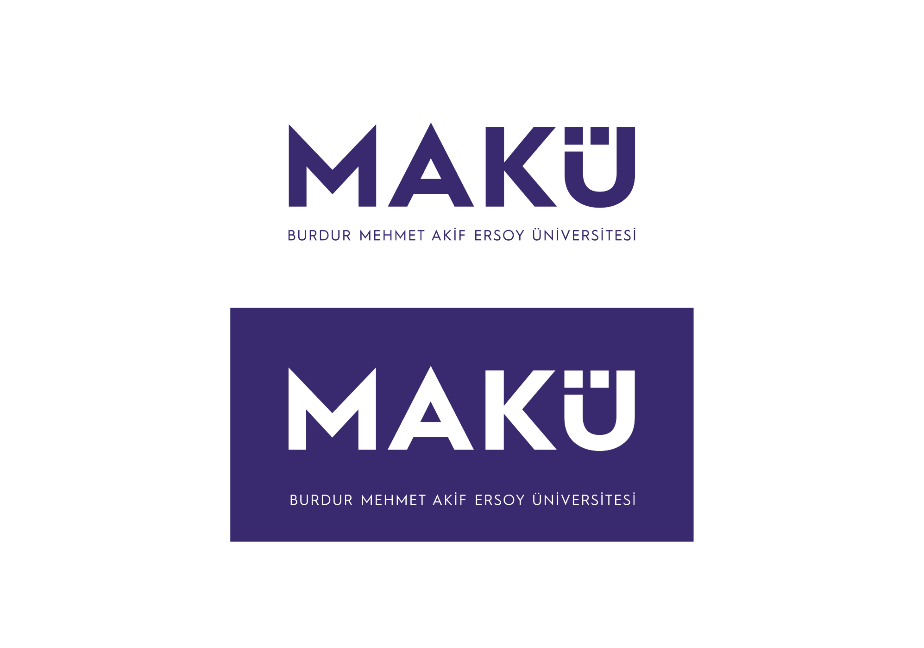 GÖLHİSAR UYGULAMALI BİLİMLER YÜKSEKOKULUİŞLETMEDE MESLEKİ EĞİTİM DEĞERLENDİRME FORMU (ÖĞRENCİ)Lütfen, öğrencinin “İşbaşında Eğitim” süresince çalıştığı her bir birim/departman için ayrı bir form doldurunuz.                                                                    (Please, fill in the following form for each departments that the student worked during his/her “Internship” period)Not: Bu form öğrenciye gösterilmeden doldurulup kapalı zarfa konulur. Kapalı zarf, mühür/kaşelenerek imzalanıp öğrenciye okuluna teslim etmesi üzere verilir. Öğrencinin Adı Soyadı (Name&Surname of Student)Öğrencinin Adı Soyadı (Name&Surname of Student)Çalıştığı Bölüm ve Alan (Division and Department of Training)Çalıştığı Bölüm ve Alan (Division and Department of Training)Bölümde Çalıştığı Tarihler (Training Dates)Bölümde Çalıştığı Tarihler (Training Dates)*Bu alan için not kısmına 1 ile 5 arasında uygun görülen bir puan yazınız. (Please fill in the blanks choosing a point between one and five)*Bu alan için not kısmına 1 ile 5 arasında uygun görülen bir puan yazınız. (Please fill in the blanks choosing a point between one and five)*Bu alan için not kısmına 1 ile 5 arasında uygun görülen bir puan yazınız. (Please fill in the blanks choosing a point between one and five)*Bu alan için not kısmına 1 ile 5 arasında uygun görülen bir puan yazınız. (Please fill in the blanks choosing a point between one and five)ÖZELLiKLER (Properties)ÖZELLiKLER (Properties)ÖZELLiKLER (Properties)NOT (Point)1. Kendine Güven (Self Confidence)1. Kendine Güven (Self Confidence)1. Kendine Güven (Self Confidence)2. İnisiyatif (Initiative) 2. İnisiyatif (Initiative) 2. İnisiyatif (Initiative) 3. İşe karşı ilgi ve özen (Interest and care enthusiasm for work) 3. İşe karşı ilgi ve özen (Interest and care enthusiasm for work) 3. İşe karşı ilgi ve özen (Interest and care enthusiasm for work) 4. Yaratıcılık (Creativity)4. Yaratıcılık (Creativity)4. Yaratıcılık (Creativity)5. Liderlik özellikleri (Leadership qualifications)5. Liderlik özellikleri (Leadership qualifications)5. Liderlik özellikleri (Leadership qualifications)6. Dış Görünüm (Appearance)6. Dış Görünüm (Appearance)6. Dış Görünüm (Appearance)7. Amiriyle iletişimi (Communication with Supervisors)7. Amiriyle iletişimi (Communication with Supervisors)7. Amiriyle iletişimi (Communication with Supervisors)8. İş arkadaşlarıyla iletişimi (Communication with colleagues)8. İş arkadaşlarıyla iletişimi (Communication with colleagues)8. İş arkadaşlarıyla iletişimi (Communication with colleagues)9. Müşteriyle iletişimi (Communication with customers)9. Müşteriyle iletişimi (Communication with customers)9. Müşteriyle iletişimi (Communication with customers)10. İşe devam ve dakiklik (Attendance and punctuality)10. İşe devam ve dakiklik (Attendance and punctuality)10. İşe devam ve dakiklik (Attendance and punctuality)11. Zamanı verimli kullanma (Efficiency in tim using)11. Zamanı verimli kullanma (Efficiency in tim using)11. Zamanı verimli kullanma (Efficiency in tim using)12. Problem çözebilme yeteneği (Problem solving ability)12. Problem çözebilme yeteneği (Problem solving ability)12. Problem çözebilme yeteneği (Problem solving ability)13. Takım çalışmalarına yatkınlık (Familiarity of team works)13. Takım çalışmalarına yatkınlık (Familiarity of team works)13. Takım çalışmalarına yatkınlık (Familiarity of team works)14. Mesleki / teknik bilgi düzeyi (Occupational / technical knowledge level)14. Mesleki / teknik bilgi düzeyi (Occupational / technical knowledge level)14. Mesleki / teknik bilgi düzeyi (Occupational / technical knowledge level)15. İş standartlarına uygunluk (Suitability for job standarts)15. İş standartlarına uygunluk (Suitability for job standarts)15. İş standartlarına uygunluk (Suitability for job standarts)16. Sorumluluk kabul etme (Taking on responsibility)16. Sorumluluk kabul etme (Taking on responsibility)16. Sorumluluk kabul etme (Taking on responsibility)17. Talimatları yerine getirme (Fulfilling the duties)17. Talimatları yerine getirme (Fulfilling the duties)17. Talimatları yerine getirme (Fulfilling the duties)18. Kaynakları etkin kullanma (Effective use of resources)18. Kaynakları etkin kullanma (Effective use of resources)18. Kaynakları etkin kullanma (Effective use of resources)19. Teknolojiye yatkınlık (Familiarity of technology)19. Teknolojiye yatkınlık (Familiarity of technology)19. Teknolojiye yatkınlık (Familiarity of technology)20. Yeniliklere açık olma (Being innovative)20. Yeniliklere açık olma (Being innovative)20. Yeniliklere açık olma (Being innovative)TOPLAM PUAN (TOTAL POİNT)TOPLAM PUAN (TOTAL POİNT)TOPLAM PUAN (TOTAL POİNT)Yetkili Amirin Adı Soyadı (Name & Surname of the Supervisor)Stajyer öğrenci ile yeniden çalışmayı düşünür müsünüz?(Would you consider working again with the trainee?)Öğrencilerimizin işletmenize yararlı olması için hangi konularda (program, ders, yetkinlik, sertifika vb. ) bilgi sahibi olmasını önerirsiniz. (Which subjects (program, course, competency, certificate, etc.) would you recommend our students to have knowledge of in order to be helpful to your business?)Kaşe, İmza ve Tarih (Stamp, Signature and Date)